MR. TAMBOURINE MAN Bob Dylan (1965), as recorded by The Byrds1, 2 / 1, 2, 3, 4 /[D]   [G]/[A]   /[D]   [G]/[A]   /CHORUS:[G] Hey Mr. [A] Tambourine Man, [D] play a song for [G] meI'm not [D] sleepy and there [G] ain’t no place I'm [A] going to [A][G] Hey Mr. [A] Tambourine Man, [D] play a song for [G] meIn the [D] jingle jangle [G] morning I'll come [A] followin' [D] you [D][G] Take me for a [A] trip upon your [D] magic swirlin' [G] shipAll my [D] senses have been [G] stripped And my [D] hands can't feel to [G] gripAnd my [D] toes too numb to [G] step Wait [D] only for my [Em] boot heels to be [A] wanderin' [A]I'm [G] ready to go [A] anywhere, I'm [D] ready for to [G] fadeOn [D] to my own pa-[G]radeCast your [D] dancing spell my [G] way I [Em] promise to go [A] under it [A]CHORUS:[G] Hey Mr. [A] Tambourine Man, [D] play a song for [G] meI'm not [D] sleepy and there [G] ain’t no place I'm [A] going to [A][G] Hey Mr. [A] Tambourine Man, [D] play a song for [G] meIn the [D] jingle jangle [G] morning I'll come [A] followin' [D] you [G]/[A]   /[D]   [G]/[A]   /[D]   [G]/[A]   / [D]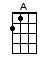 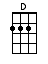 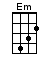 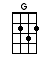 www.bytownukulele.ca